    Askøy Rotary Klubb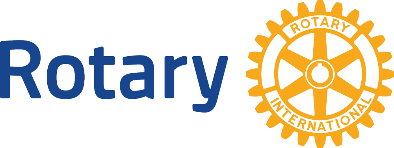 Referat fra medlemsmøte 17.08.2023 1930-2030Til stede: 9 medlemmer President Asbjørn åpnet årets første møte og tente lys for et godt Rotary år.Asbjørn orienterte om høstens program som nesten er i mål, henvendelser på div. prosjekt(tas i styremøte), Ukraina prosjektet + Kenya.Einar holdt 3 min. om siste fase i flytteprosessen til ny leilighet i Bjørkeveien Kleppestø.Orientert om RLI: Påmelding til Rotary Leader Institute: 3 kurslørdager i høst.Deretter ble det tradisjonen tro på S&P møte vinutlodning.Neste torsdag starter komiteene sine arbeider.Hetlevik 24.8.2023Jonas Bernt Torsvik, referentRotarymøte 24.08.2316 medlemmer stilte på møte.President Asbjørn åpnet møte, og tente lys for fotballaget Brann med håp om at de kan klare å komme seg videre i Europa.
May Britt holdt dagens 3-minutter, og nevnte at hun hadde flere hobbyer som lesing, strikking og reising. For noen år siden hadde hun en drømmeferie til Hawaii, men kunne fortelle at det drømmestedet de hadde vært på nå var brent ned til grunnen. Endringen i klima har flere steder i verden resultert i store branner. Hun er opptatt av miljøet og redd for framtiden.Dagens program var oppstart av komitearbeid og hva gjør vi dette rotaryåret.
Asbjørn hadde før møte sendt ut en oversikt av komitesammensetningene og en opplisting av prosjekter og arbeidsoppgaver. Ungdomsutveksling ved Brith som ansvarlig blir viktig framover og Messekomiteen med Lars som ansvarlig må komme i gang med arbeidet.
Medlemmene ble så fordelt i sine komiteer for å starte arbeidet.
På slutten av møte fikk komiteene komme med sine utspill:PR-komiteen ønsker kr 30’ for å få  Askøy24 til å lage en info om Rotary.
Lokale prosjekter ønsker kr 10-15’ til Sansehagen på Ravnanger.
Til ungdomsutveksling trenger man kr 25’ til student, plakater til skolen om ungdomsutveksling og vi trenger vertsfamilier, 3 mnd. hos hver.
Det bør settes av kr 10’ til eldretur og her satser vi på Hetlevik som var en suksess i år.
Messen satser vi på å holde 25. januar, dette må klareres med skolene.
Vi må tidlig ta kontakt med videregående for hvordan vi kan gjennomføre messen i de nye lokalene.Innspillene tas med til styremøte på onsdag der bl.a. budsjett skal utformes.Programmet for høsten vil bli sendt ut en av de nærmeste dagene.Neste møte blir på Herdla Landhandel torsdag 31. august kl. 18.30.Lars Juvik, referentReferat okke mottatt fra 31 08 23, Lånt innslag fra FacebookBesøk Herdla Landhandel 31.8.23Askøy Rotaryklubb besøkte det gamle handelstedet fra 1888, som nye eiere har restaurert med butikk, sjøbu og havneanlegg. Vi fikk en god historiefortelling av eier Hein. Mange lokale matvarer, pizza og bakervarer, butikken har døgnåpent med selvbetjening utenom vanlig åpningstid. Dette stedet er viktig for lokalsamfunnet og kystkulturen. Imponerende!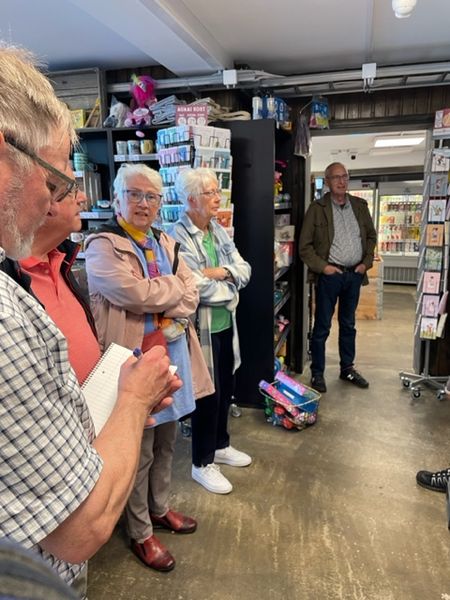 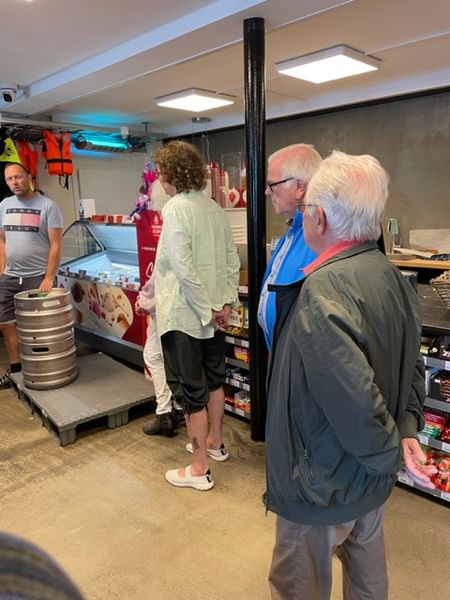 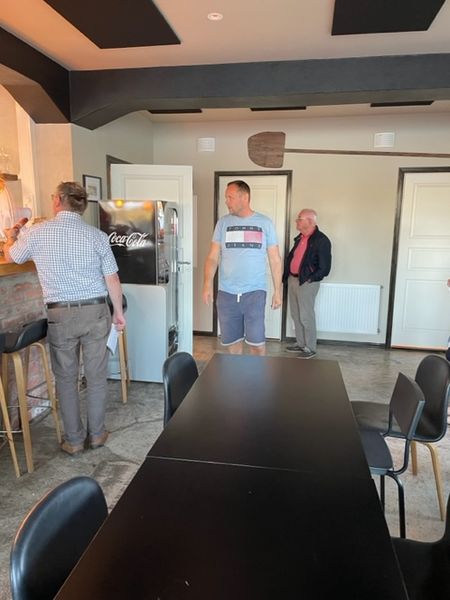 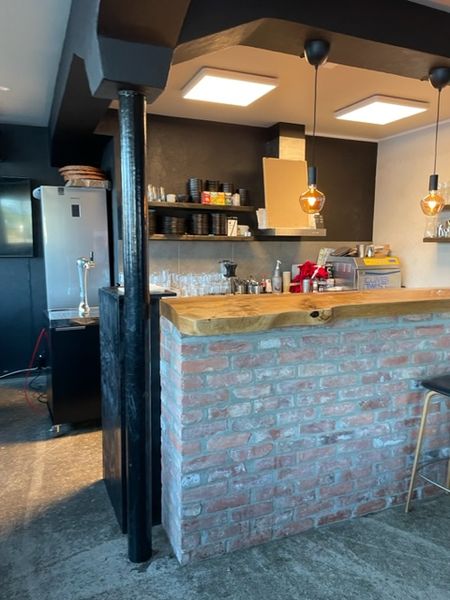 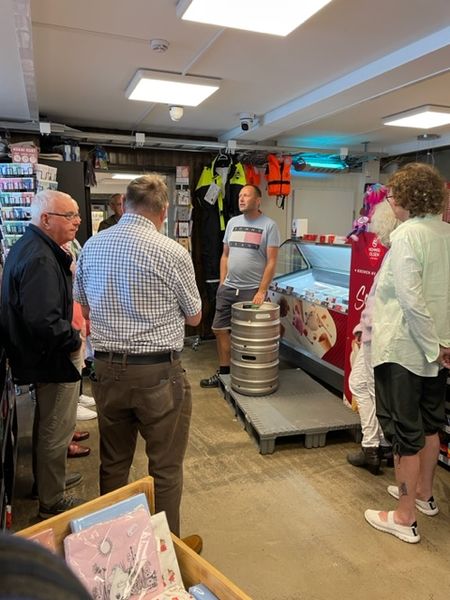 ASKØY ROTARY KLUBBASKØY ROTARY KLUBBASKØY ROTARY KLUBBASKØY ROTARY KLUBBASKØY ROTARY KLUBBASKØY ROTARY KLUBBASKØY ROTARY KLUBBASKØY ROTARY KLUBBASKØY ROTARY KLUBBASKØY ROTARY KLUBBASKØY ROTARY KLUBB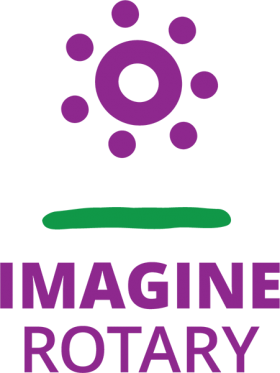 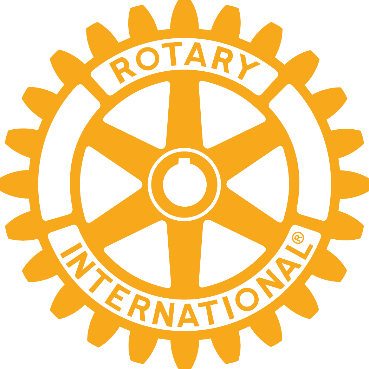 Rotary året 20 23 - 2024Rotary året 20 23 - 2024Rotary året 20 23 - 2024Rotary året 20 23 - 2024Rotary året 20 23 - 2024Rotary året 20 23 - 2024Rotary året 20 23 - 2024Rotary året 20 23 - 2024Rotary året 20 23 - 2024Rotary året 20 23 - 2024Rotary året 20 23 - 2024Brev nr.1 31 08 2023Fremmøteoversikt:Fremmøteoversikt:Fremmøteoversikt:DatoAntallGjesterGjester17 08 23937,5%37,5%37,5%37,5%37,5%37,5%37,5%24 08 231666,7%66,7%66,7%66,7%66,7%66,7%66,7%31 08 23?Programoversikt for neste måned:Programoversikt for neste måned:Programoversikt for neste måned:Programoversikt for neste måned:Programoversikt for neste måned:Programoversikt for neste måned:Programoversikt for neste måned:DatoTema3minutterReferentAnsvarlig07 09 2023Spise og PratemøteSpise og PratemøteSpise og PratemøteSpise og PratemøteSpise og PratemøteSpise og PratemøteSpise og PratemøteJohn IvarHelgeAsbjørn                14 09 2023IngerbethJohn Ivar                21 09 2023Prosjekter -infoProsjekter -infoProsjekter -infoProsjekter -infoProsjekter -infoProsjekter -infoProsjekter -infoAnitaMagneProsjektledere                26 09 2023KNM MAUD  KK DahlKNM MAUD  KK DahlKNM MAUD  KK DahlKNM MAUD  KK DahlKNM MAUD  KK DahlKNM MAUD  KK DahlKNM MAUD  KK DahlBenteGeirGeirFødselsdager i septemberFødselsdager i septemberFødselsdager i septemberFødselsdager i septemberFødselsdager i septemberNavnDagMndÅrAlderGiske Bratli Giske Bratli Giske Bratli Giske Bratli Giske Bratli Giske Bratli 09091971 52Arvid JuvikArvid JuvikArvid JuvikArvid JuvikArvid JuvikArvid Juvik 30  09 1947     76 Tor Leganger-Hansen Tor Leganger-Hansen Tor Leganger-Hansen Tor Leganger-Hansen Tor Leganger-Hansen Tor Leganger-Hansen 11    09     1942 81Anita VarøyAnita VarøyAnita VarøyAnita VarøyAnita VarøyAnita Varøy 21   09    198043Yngve SoltvedtYngve SoltvedtYngve SoltvedtYngve SoltvedtYngve SoltvedtYngve Soltvedt  26    09      1953      70President Asbjørn AsbjørnsenPresident Asbjørn AsbjørnsenPresident Asbjørn AsbjørnsenPresident Asbjørn AsbjørnsenSekretær Brith GraneSekretær Brith GraneEngevikvegen 18 5802 StrusshamnMobil 945 24 041E post asbjorn.asbjornsen@gard.noEngevikvegen 18 5802 StrusshamnMobil 945 24 041E post asbjorn.asbjornsen@gard.noSollivegen  8Sollivegen  8Mobil  90 99 25 25 Epost  brikar@online.noMobil  90 99 25 25 Epost  brikar@online.no